15.04.2020                               Физическая культура (урок 1)Тема: «Обучение технике метания мяча»РЭШ Урок №81.Посмотреть видеоролик на платформе РЭШ (по возможности)2.Выполнить упражнения, которые подойдут для укрепления мышц рук и ног.1)Отжимания от пола      Примите упор лёжа и выполните несколько отжиманий, касаясь грудью пола.2)Вращения корпуса в стороны с мячом в руках       Возьмите мяч в руки и с каждым поворотом корпуса в сторону, поднимайте его перед собой.3)Подбрасывание мяча над собой       Возьмите мяч в руки и подбросьте его над собой так, чтобы его можно было легко поймать и повторить упражнение.4)Выпрыгивания      Встаньте прямо и выполните приседание. По возвращению в исходное положение оттолкнитесь от пола и подпрыгните вверх.5)Приседания с мячом      Держите мяч перед собой на уровни груди. При каждом приседании поднимайте мяч над головой.3.Домашнее задание: выполнить №1 и №21. Упражнение. Какое упражнение изображено на рисунке?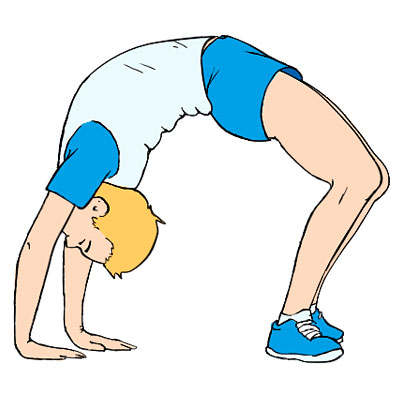 СтойкаМостБабочкаЛодочка2. Гимнастика. Найдите семь слов по теме урока.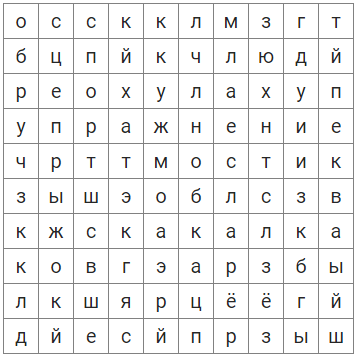 